Harvey High School 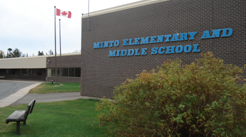 To Wisdom We ClimbGrade 6 HOME LEARNING PLANTEACHEREmailHomeroomGrade/subjects taughtMme McCarthyNina.mccarthy@nbed.nb.ca6A6-8 FILA, 6FI Math, 6-8 FI Art, 6-8 FI MusicMme BostickMelanie.bostick@nbed.nb.ca6B6-8 FI Sciences and Social Studies; 6 FI Health & TechMme MinerBrandi.miner@nbed.nb.ca 7A6E ELA, 6-8 PIF, 6-8E Art, 6-8E MusicMr. HoytNathan.hoyt@nbed.nb.ca 8A6FI ELA, 7E ELA, 7FI ELA, 8EFI ELAMr. M Fletchermichael.fletcher2@nbed.nb.ca 7B6-8 Science and Social StudiesMrs. LynchPenny.lynch@nbed.nb.ca8B6-8E Math, 7-8E Tech, 7-8 HealthMs. CrawfordCatherine.crawford@nbed.nb.ca Mme. NobleTina.noble@nbed.nb.ca VP; 7-8FI Math; 7-8FI TechMs. ParraJulia.parra@nbed.nb.ca MS ResourceMrs. DrummondCynthia.drummond@nbed.nb.ca MS ResourceMs. CollicottCrysta.collicott@nbed.nb.ca PrincipalSchool Emailharveyhigh@nbed.nb.ca harveyhigh@nbed.nb.ca harveyhigh@nbed.nb.ca WEEKLY PLAN – April 20-24, 2020WEEKLY PLAN – April 20-24, 2020SubjectLiteracyRemember to record your name, date, and a title on all writing pieces.  Responses can be written on paper or typed. You may email your response to your teacher if you have the opportunity.Assignments may be done in either French or English.Monday –1.  Reading Response: Read a book, magazine, graphic novel or online article of your choice for at least 20 minutes.  After your reading session is done complete a reading response.  Your response may simply be a short summary of what you read today or you can use the following prompt:Pick one character and explain why you would/would not like to have him/her as a friend.2.  Play the game “Synonyms and antonyms” located in the extra resources sent to your email. If you cannot print the sheet, simply play looking at the screen, or complete 6-8 of the squares.Tuesday – Sacred writing time – write a paragraph of at least 5 sentences on one of the following prompts:What are you looking forward to, once this pandemic is over, and we can go back to our “normal” lives?Earth day is April 22nd! What are some things that you already do, or some things that you could do, to help the environment?Wednesday – IXL Skills to work on:  A.5 Is it a complete sentence or a fragment?, A.6 Is it a complete sentence or a run-on?, A.7 Is it a complete sentence, a fragment or a run-on?**Remember: A sentence is a group of words that forms a complete thought. It has both a subject and a verb. A sentence fragment is a group of words that does not express a complete thought. It is usually missing a subject or a verb. A run-on sentence is made up of two sentences that are joined without end punctuation or with just a comma.Thursday – Read a book, magazine, graphic novel or online article of your choice for at least 20 minutes. Option 1:  After your reading session is done complete a reading response.  Your response may simply be a short summary of what you read today, or you can use the following prompt:Pretend you are interviewing a character in your text. What 2-3 questions would you ask them? Can you also predict what their answers could be?Option 2: Instead of a reading response today, you also have the option of working with some words. While reading, choose 10 words that you don’t know, or that are difficult to spell. Write them down, find a definition of each word, and then use each word in a sentence. If you have more time, explain these words to a friend or family member. Friday – April is National Poetry Month!  Let’s look at how to do blackout poetry! This is my favorite kind of poem! Blackout poetry uses someone else’s text in order to create something fresh and new. Here are the instructions!Find a page from a book or magazine that you are allowed to destroy (Make sure you ask first!!) Or print out a page offline. Circle words with a pencil that stick out to you. Eventually, all of these words will come together to become your poem!Using a black sharpie, paint, a marker, or whatever else you have, black out all of the words that you did not choose. This should leave only your circled words left.Remember that this poem will be read similar to other texts (top to bottom, left to write, so don’t make it too confusing to follow. Example: Original:  School is a fun place to be. My favorite class is English! At school, I play on a sports team called the Harvey Lakers. We placed first this year in our tournament! In grade 6 I was happy that we got lockers. They were difficult to open at first, but now it’s really easy. I can’t wait to be in High School, but I will miss middle school when I leave.Blacked out: School is a fun place to be. My favorite class is English! At school, I play on a sports team called the Harvey Lakers. We placed first this year in our tournament! In grade 6 I was happy that we got lockers. They were difficult to open at first, but now it’s really easy. I can’t wait to be in High School, but I will miss middle school when I leave.Online Resources:https://ca.ixl.com/New Brunswick Public Libraries offer many learning experiences and free access to downloadable ebooks. To access this site, you will need your library card number. If you don’t have one, get one online https://www2.gnb.ca/content/gnb/en/departments/nbpl.htmlEnrichment: The following are 3 activities that you can do if you have time remaining in the day. (You should be working on Literacy for around 30 minutes, as well as reading for 30 minutes per day). These are meant for primarily as French enrichment, but they can also be done in English to practice reading, writing, and/or speaking.Look outside and describe what you see using a minimum of 3 sentences. Try to use lots of descriptive words.Write a letter to your future self telling them what is happening, what are some changes, and some things that you would want to remember. Play a game with a family member using as much French as possible. NumeracyTo be completed in the language of your choosing:Assignment: If available, watch surface area of rectangular prism video https://www.youtube.com/watch?v=XYlqJpKcgfc                    : Complete assignment with example to go by, attachedReminder work can be completed on loose-leaf.  It does not need to printed out.  Don’t forget to show your steps to solving worksheets, not just the answer.Project:  Math Choice Board, attached.  Do as many as you can.  Some may be challenging.Journal Prompt: Write how someone could use one of these Math concepts in real life:  Area, Perimeter, Decimals, DivisionCard Game:  I spy (play with a family member)You will need one deck of cards with the Jack, Queen, King removedInstructions1. The cards are laid face up, 8 cards wide and 5 cards down.2. The first player challenges the other one to find two cards next to each other that add to make a particular number of their choosing. The first player says, “I spy with my little eye two cards that add to make ______.”3. The second player then looks for 2 cards that add to make the number. The two cards to be added need to be next to each other either horizontally or vertically.4. The player then picks the cards up to add them to their pile. They do this with any other pairs that add to make the number, as well.5. If the second player misses any pairs that add to the number, then player one may claim them.6. The players alternate taking turns and continue until all the cards are gone.7. The winner is the player with the most cards at the end of the game.8. As large gaps appear in the cards, move the cards closer together to fill those gaps.Online Resources:https://ca.ixl.com/F – Q.1-Q.7https://ttrockstars.com/SciencePossible Activities to be completed in the language of your choice:Open the attachment on the 5 Kingdoms of Living Things and use the internet look up answers and fill in the table. This Wednesday, April 22 is Earth Day. Celebrate by taking part in a Nature Scavenger Hunt! The best place to complete this is in a wooded area. You will need a bag or a container:A flat rockA pineconeA leaf that is bigger than your palmA stick that has a “Y” shapeA nut or a seedA small part of a fernSome mossSomething hard that is not a rockSomething sharpSomething that a deer could eatSomething softA piece of grass longer than your fingerA featherA thorn (be careful!)A leaf that an animal has chewed onA piece of trashDo not put these items in your bag.  Instead, draw them.A flowerAn insectA spider webA logSit quietly for a few minutes.  What do you hear (besides people)?          Challenge: When you get home, create something with your findings. Sketch it or take a picture. Share your creation.Online Activities/Resources:https://earthday.ca/april-22/campaign/earthdayathome/https://www.earthday.org/earth-day-at-home/https://www.nasa.gov/press-release/nasa-marks-earth-day-s-50th-anniversary-with-earthdayathomeSocial Studiesac to be completed in the language of your choiceContinue your daily jto. For the next few weeks there will be a booklet on African culture and history to work through. You can complete the worksheets/readings for this week in the file called ‘African Culture and History Part 2.’Online Activities/Resources:King’s Landing has a series of history lessons (.pdf format) with hands-on activities:https://kingslanding.nb.ca/history-lessons/To practice maps, provinces, and their capitals, you can use this website: https://online.seterra.com/enTry practicing some countries from around the world, other than just Canada and the USA.Phys. Ed.Physical Education:      - Continuation of Learning                        April 20th-24th        Thank you to those of you who have emailed me their activity journals. I really enjoy seeing what you are all doing to stay active while at home!  I have attached a document entitled    “Healthy Minds, Healthy Bodies” and suggest for this week you can read the Introduction on page 2 and then try the activity on page  3-   “Connect With Nature”.If you would like to go further in the document the next set of activities would take part over a few days. It is on page 4 – “Tic Tac Toe”For those of you who are keeping an activity journal-Way to go-keep it up!Send me an email if you would like to share anything with me    catherine.crawford@nbed.nb.caMs. Crawford